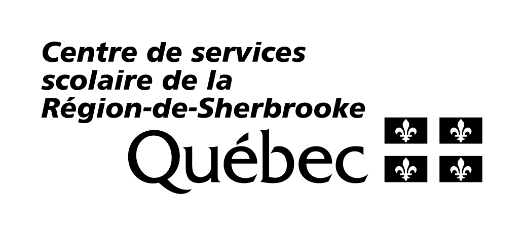 FOURNITURES SCOLAIRES POUR LE PRÉSCOLAIRE 5 ANS 2023-2024 Matériel payable à l’écoleCahier maison							9,00 $	TOTAL :								9,00 $Matériel à se procurerQuantité					Articles____________________________1	     Petit sac en tissus imperméable pour collations (photo au verso)Petite serviette de plage pour la détenteFormat approximatif : 60 X 120 cmCoffre à crayons style « boîte en plastique »1	     Boîte de 24 crayons de bois2	     Boîte de 10 crayons feutres lavables réguliers Paire de ciseaux à bout rond3         Classeur à attaches (duo-tang) 1 rouge, 1 bleu et 1 jaune     Tablette à dessin ou de scrapbook, boudinée, (photo au verso)     Format : environ 23 cm X 30 cm    Pochette transparente de plastique rigide (photo au verso)    Format : environ 24 cm X 32 cm1         Tablette de papier de construction de couleur     de type : « Assortiment de papier de bricolage »    Format : 22 cm x 30 cm (9¨x 12¨)    3         Crayon plomb HBGomme à effacer      Taille-crayon dévissable3	     Gros bâton de colle (40 grammes) 1	     Rouleau de papier collant1	     Boîte de 12 pastels à l’huile3          Chemise format légal (photo au verso)Éducation physique   	Espadrilles différentes des souliers d’extérieur.NotesTout ce matériel doit être disponible dès la rentrée scolaire. Sac d’écoleLe sac d’école doit être capable de contenir une pochette de 40cmX30cm.Éviter les « sacs-valise » à roulettes. Merci!D’ici là, profitez bien de l’été !!!Exemple de sac à collations (format sac à sandwich) 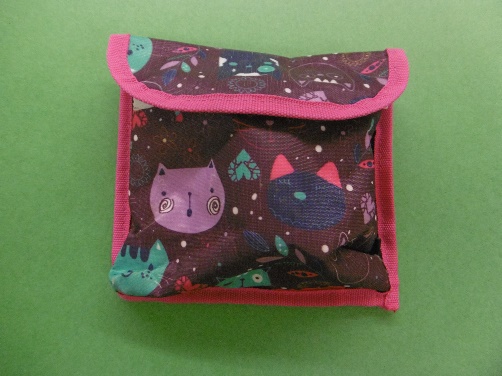 Exemple de tablette à dessins 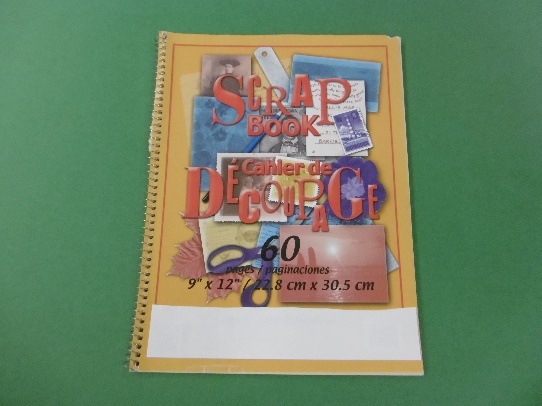 Exemple de pochette transparente rigide :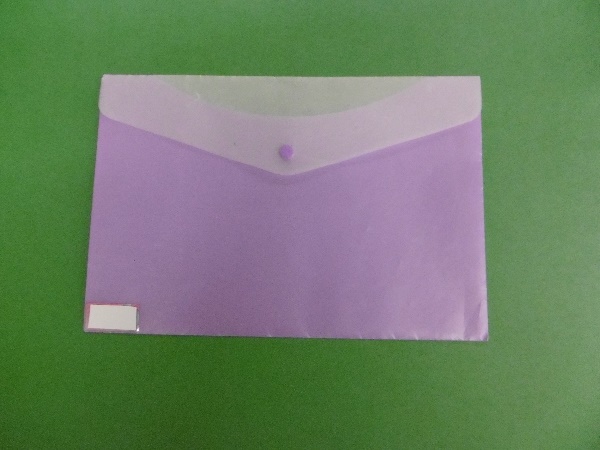 Exemple de chemise format légal :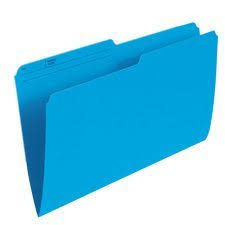 